RESTABELECIMENTO DE REGISTRO LICENCIADO | PESSOA FÍSICAA licença de registro pode ser interrompida a qualquer momento, a requerimento do Profissional, tornando o registro Ativo novamente.PARA REQUERER É NECESSÁRIO:Preencher e assinar o Formulário, modelo CRA-ES. (Não é permitida a assinatura de Procurador);Estar em dia com o pagamento das anuidades;Enviar o Diploma (frente e verso), caso ainda não o tenha apresentado ao CRA;Pagar a taxa da Carteira de Identidade Profissional - CIP e enviar a Foto para documento 3×4 colorida, recente, de frente e com fundo branco, caso solicite uma nova Carteira;Pagar a anuidade proporcional.COMO SOLICITAR:Digitalizar e encaminhar a documentação completa para o e-mail: contato@craes.org.brPRAZO PARA ENTREGA DA CARTEIRA DE IDENTIDADE PROFISSIONAL - CIP:Depois de concluída a solicitação, a Carteira será devolvida. Caso solicite a nova Carteira e realizado o pagamento, o CRA tem até 20 (vinte) dias úteis para emissão de nova CIP ou envio da atual. Entrega via Correios.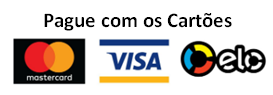 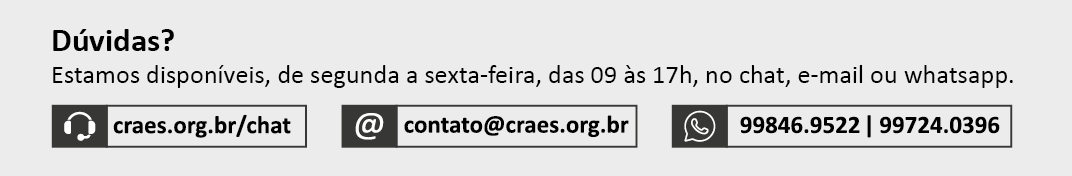 DADOS PARA CONFECÇÃO DA CARTEIRAREQUERIMENTO DE RESTABELECIMENTO DE REGISTRO PROFISSIONALREQUERIMENTO DE RESTABELECIMENTO DE REGISTRO PROFISSIONALIlmo Sr.Presidente do CRA-ESO(a) Profissional abaixo assinado, vem requerer a V.Sa. o RESTABELECIMENTO do seu registro licenciado, neste Conselho.Estou ciente também de que poderei receber as informações sobre anuidades e demais notificações/correspondências do CRA-ES através do e-mail e/ou número de celular cadastrados abaixo, ou posteriormente atualizados, conforme o art. 26, § 3º, da Lei 9.784/99 e legislação vigente.Nestes termos,Aguarda deferimento.Vitória/ES,       de       de 20     .Ilmo Sr.Presidente do CRA-ESO(a) Profissional abaixo assinado, vem requerer a V.Sa. o RESTABELECIMENTO do seu registro licenciado, neste Conselho.Estou ciente também de que poderei receber as informações sobre anuidades e demais notificações/correspondências do CRA-ES através do e-mail e/ou número de celular cadastrados abaixo, ou posteriormente atualizados, conforme o art. 26, § 3º, da Lei 9.784/99 e legislação vigente.Nestes termos,Aguarda deferimento.Vitória/ES,       de       de 20     .Nome:      Reg. CRA-ES nº:      _______________________________Assinatura_______________________________AssinaturaRegistro no CRA nº:      Data do Registro:      Data do Registro:      Nome Completo e Legível:      Nome Completo e Legível:      Nome Social:      Foto 3x4Assinatura do Profissional (Atenção: não sobreponha às linhas de contorno)DADOS PARA CONTATO (Preenchimento Obrigatório)DADOS PARA CONTATO (Preenchimento Obrigatório)DADOS PARA CONTATO (Preenchimento Obrigatório)DADOS PARA CONTATO (Preenchimento Obrigatório)DADOS PARA CONTATO (Preenchimento Obrigatório)DADOS PARA CONTATO (Preenchimento Obrigatório)DADOS PARA CONTATO (Preenchimento Obrigatório)Logradouro:      Nº:      Complemento:      Complemento:      Complemento:      Complemento:      Complemento:      Bairro:      Município:      Município:      Município:      UF:      UF:      CEP:      Email:      Telefone:      Telefone:      Telefone 2:      Telefone 2:      Celular:      Celular:      USO EXCLUSIVO DO CRA-ES